   		آمار  روزانه شناورهای تخلیه وبارگیری شرکت آریا بنادر ایرانیان	از ساعت  45: 06  تا ساعت 06:45 مورخه 08/08/1401 لغایت 09/08/1401		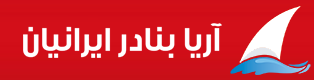             کارشناس امور بندری شرکت آریا بنادر ایرانیان                                         امیر صابری کهناسکلهنام شناورنام شناورنام کشتیرانینام کشتیرانیتناژ  تخلیهتناژ  تخلیهتناژبارگیریتناژبارگیریمحل تخلیهمحل تخلیهنوع تجهیزاتمحموله کشتیمحموله کشتیمحموله کشتیمحموله کشتیمحموله کشتیتاریخ و ساعت پهلوگیریتاریخ و ساعت پهلوگیریتاریخ و ساعت شروع عملیاتتناژ  تخلیه و بارگیــریتناژ  تخلیه و بارگیــریتناژ  تخلیه و بارگیــریتناژ  تخلیه و بارگیــریتناژ  تخلیه و بارگیــریمجموع تناژ سه شیفتتناژباقیمانده /اتمام تخلیه یا بارگیری(تن)تناژباقیمانده /اتمام تخلیه یا بارگیری(تن)زمان عملیات(OT)زمان عملیات(OT)زمان عملیات(OT)زمان عملیات(OT)نرم متوسطنرم متوسطنرم متوسطنرم متوسطماندگاری دراسکله(ساعت)ماندگاری دراسکله(ساعت)ماندگاری دراسکله(ساعت)اسکلهنام شناورنام شناورنام کشتیرانینام کشتیرانیتناژ  تخلیهتناژ  تخلیهتناژبارگیریتناژبارگیریمحل تخلیهمحل تخلیهنوع تجهیزاتتخلیهتخلیهتخلیهبارگیریبارگیریتاریخ و ساعت پهلوگیریتاریخ و ساعت پهلوگیریتاریخ و ساعت شروع عملیاتتناژصبحتناژصبحتناژصبحتناژعصرتناژشبمجموع تناژ سه شیفتتناژباقیمانده /اتمام تخلیه یا بارگیری(تن)تناژباقیمانده /اتمام تخلیه یا بارگیری(تن)تخلیهتخلیهبارگیریبارگیریتخلیهتخلیهبارگیریبارگیریماندگاری دراسکله(ساعت)ماندگاری دراسکله(ساعت)ماندگاری دراسکله(ساعت)3وی تی اس-1وی تی اس-1امیرآروین صدراامیرآروین صدرا1394139410651065محوطهمحوطهایتالکانتینرکانتینرکانتینرکانتینر-پالتکانتینر-پالت06/08/0106/08/0106/08/01ت: *ت: *ت: *ت:*ت: *ت: *************08:3008:30**50505050503وی تی اس-1وی تی اس-1امیرآروین صدراامیرآروین صدرا1394139410651065محوطهمحوطهایتالکانتینرکانتینرکانتینرکانتینر-پالتکانتینر-پالت15:3015:3022:45ب:349ب:349ب:349ب:75ب: *ب:424اتمام بارگیری: 18:00اتمام بارگیری: 18:00**08:3008:30**50505050504ولگادون-211ولگادون-211شمیم دریاشمیم دریا43624362**خلیج فارسخلیج فارسمنگان 224مینی لودرجوجوجو**06/08/0106/08/0106/08/01ت:1307ت:1307ت:1307ت: 890ت: 293ت:2490باقی تخلیه: 92باقی تخلیه: 9219:4519:45**126126*****4ولگادون-211ولگادون-211شمیم دریاشمیم دریا43624362**خلیج فارسخلیج فارسمنگان 224مینی لودرجوجوجو**01:2001:2007:4019:4519:45**126126*****5کروس-1کروس-1کالابران نسیم دریاکالابران نسیم دریا2324232415771577محوطهمحوطهلیبهر 4006تخته-کانتینرآهن ورق گرم-میله توپرتخته-کانتینرآهن ورق گرم-میله توپرتخته-کانتینرآهن ورق گرم-میله توپرپالت-کیسهپالت-کیسه06/08/0106/08/0106/08/01ت:*ت:*ت:*ت:*ت:*ت:***********************19:4519:45**2323***5کروس-1کروس-1کالابران نسیم دریاکالابران نسیم دریا2324232415771577محوطهمحوطهلیبهر 4006تخته-کانتینرآهن ورق گرم-میله توپرتخته-کانتینرآهن ورق گرم-میله توپرتخته-کانتینرآهن ورق گرم-میله توپرپالت-کیسهپالت-کیسه08:3008:3012:45ب:96ب:96ب:96ب:169ب: 178ب: 443باقی بارگیری: 1124باقی بارگیری: 1124**19:4519:45**2323***6نجوی-2نجوی-2پارساگستر آرباهپارساگستر آرباه17611761**محوطهمحوطه*رول آهن سردتختهرول آهن سردتختهرول آهن سردتخته**08/08/0108/08/016نجوی-2نجوی-2پارساگستر آرباهپارساگستر آرباه17611761**محوطهمحوطه*رول آهن سردتختهرول آهن سردتختهرول آهن سردتخته**18:1518:157بریوخوتسکیبریوخوتسکیشمیم دریاشمیم دریا42004200**سیلوی دریای خزرسیلوی دریای خزرگاتوالدجوجوجو**08/08/0108/08/0108/08/01ت:*ت:*ت:*ت:*ت:820ت: 820باقی تخلیه: 3380باقی تخلیه: 338005:4505:45**143143*****7بریوخوتسکیبریوخوتسکیشمیم دریاشمیم دریا42004200**سیلوی دریای خزرسیلوی دریای خزرگاتوالدجوجوجو**17:1517:1522:4505:4505:45**143143*****اسکلهاسکلهنام شناورنام شناورنام کشتیرانینام کشتیرانیتناژ  تخلیهتناژ  تخلیهتناژبارگیری تناژبارگیری محل تخلیهنوع تجهیزاتنوع تجهیزاتمحموله کشتیمحموله کشتیمحموله کشتیتاریخ و ساعت پهلوگیریتاریخ و ساعت پهلوگیریتاریخ و ساعت شروع عملیاتتاریخ و ساعت شروع عملیاتتاریخ و ساعت شروع عملیاتتناژ  تخلیه و بارگیــریتناژ  تخلیه و بارگیــریتناژ  تخلیه و بارگیــریتناژ  تخلیه و بارگیــریمجموع تناژ سه شیفتمجموع تناژ سه شیفتتناژباقیمانده /اتمام تخلیه یا بارگیری(تن)تناژباقیمانده /اتمام تخلیه یا بارگیری(تن)زمان عملیات(OT)زمان عملیات(OT)زمان عملیات(OT)زمان عملیات(OT)نرم متوسطنرم متوسطنرم متوسطنرم متوسطماندگاری در اسکله (ساعت)ماندگاری در اسکله (ساعت)اسکلهاسکلهنام شناورنام شناورنام کشتیرانینام کشتیرانیتناژ  تخلیهتناژ  تخلیهتناژبارگیری تناژبارگیری محل تخلیهنوع تجهیزاتنوع تجهیزاتتخلیهبارگیری بارگیری تاریخ و ساعت پهلوگیریتاریخ و ساعت پهلوگیریتاریخ و ساعت شروع عملیاتتاریخ و ساعت شروع عملیاتتاریخ و ساعت شروع عملیاتتناژصبحتناژعصرتناژعصرتناژشبمجموع تناژ سه شیفتمجموع تناژ سه شیفتتناژباقیمانده /اتمام تخلیه یا بارگیری(تن)تناژباقیمانده /اتمام تخلیه یا بارگیری(تن)تخلیهتخلیهبارگیریبارگیریتخلیهتخلیهبارگیریبارگیریماندگاری در اسکله (ساعت)ماندگاری در اسکله (ساعت)88پارس خزر-2پارس خزر-2کالابران نسیم دریاکالابران نسیم دریا1420142019401940محوطهگاتوالدریلی 4010گاتوالدریلی 4010آهن ورق گرمپالتپالت08/08/0108/08/0108/08/0108/08/0108/08/01ت 1420ت:*ت:*ت:*ت:1420ت:1420اتمام  تخلیه: 13:00اتمام  تخلیه: 13:0004:4504:4506:1006:102992991515**88پارس خزر-2پارس خزر-2کالابران نسیم دریاکالابران نسیم دریا1420142019401940محوطهگاتوالدریلی 4010گاتوالدریلی 4010آهن ورق گرمپالتپالت05:2005:2007:4507:4507:45ب:*ب:2ب:2ب: 87ب: 89ب: 89باقی بارگیری:1851باقی بارگیری:185104:4504:4506:1006:102992991515**88پارس خزر -1پارس خزر -1کالابران نسیم دریا کالابران نسیم دریا 2118211830823082محوطه ریلی 4010ریلی4009ریلی 4010ریلی4009تخته-آهن ورق کیسهکیسه05/08/0105/08/0105/08/0105/08/0105/08/01ت:*ت:*ت:*ت:*ت:*ت:***********************17:4517:45**4242**88پارس خزر -1پارس خزر -1کالابران نسیم دریا کالابران نسیم دریا 2118211830823082محوطه ریلی 4010ریلی4009ریلی 4010ریلی4009تخته-آهن ورق کیسهکیسه16:4516:4517:4517:4517:45ب:257ب:294ب:294ب:184ب: 735ب: 735باقی بارگیری :2347باقی بارگیری :2347**17:4517:45**4242**99جهان-1جهان-1گیتی راه بندرگیتی راه بندر497497584584محوطهریلی4008ریلی4008تختهپالتپالت06/08/0106/08/0106/08/0106/08/0106/08/01ت:*ت:*ت:*ت:*ت:*ت:*********************09:4009:40**1717555599جهان-1جهان-1گیتی راه بندرگیتی راه بندر497497584584محوطهریلی4008ریلی4008تختهپالتپالت10:5510:5514:4514:4514:45ب: 101ب:67ب:67ب: *ب: 168ب: 168اتمام بارگیری:  17:40اتمام بارگیری:  17:40**09:4009:40**171755551313سومیاسومیادریای خزردریای خزر65446544**محوطهحمل یکسرهلیبهر4017مکنده234لیبهر4017مکنده234کانتینر   گندم**08/08/0108/08/0108/08/0108/08/0108/08/01ت:44ت:2272ت:2272ت:1666ت:3982ت:3982باقی تخلیه:  2562باقی تخلیه:  256212:1512:15**325325****1313سومیاسومیادریای خزردریای خزر65446544**محوطهحمل یکسرهلیبهر4017مکنده234لیبهر4017مکنده234کانتینر   گندم**05:5005:5006:4506:4506:4512:1512:15**325325****